Publicado en Ratingen, Alemania el 27/05/2024 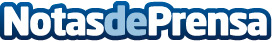 'Women in Print Issue: La mujer y la máquina', el nuevo número de la revista 'Women4Women' de FujifilmLa nueva edición de la revista de la empresa japonesa pretende aportar una mirada femenina al mundo de la impresión y las artes gráficasDatos de contacto:Luana PorfidoResponsable Europea de Comunicación Corporativa y Gestión ESG FUJIFILM Europe GmbH425.381.9290Nota de prensa publicada en: https://www.notasdeprensa.es/women-in-print-issue-la-mujer-y-la-maquina-el_1 Categorias: Internacional Artes Visuales Literatura Comunicación http://www.notasdeprensa.es